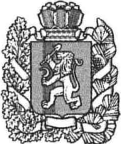 АДМИНИСТРАЦИЯ БОГУЧАНСКОГО  РАЙОНАП О С Т А Н О В Л Е Н И Е13.01.2020        	                   с. Богучаны   	                                  №7-пО внесении изменений в муниципальную программу Богучанского района «Молодежь Приангарья», утвержденную Постановлением  администрации Богучанского района  от 01.11.2013 № 1398-пВ соответствии со статьей 179 Бюджетного кодекса Российской Федерации, постановлением Правительства РФ от 14 февраля 2017 года № 181 «О Единой государственной информационной системе социального обеспечения», постановлением администрации Богучанского района от 17.07.2013  № 849-п «Об утверждении Порядка принятия решений о разработке муниципальных программ Богучанского района, их формировании и реализации», статьями  7,8,47  Устава Богучанского района,   ПОСТАНОВЛЯЮ:1. Внести в постановление администрации Богучанского района  от 01.11.2013 № 1398-п «Об утверждении муниципальной программы «Молодежь Приангарья» следующие изменения:1.1. В разделе 1 Паспорта муниципальной программы «Молодежь Приангарья», строку «Информация по ресурсному обеспечению муниципальной программы», изложить в новой редакции:	1.2. В разделе 6 «Перечень подпрограмм с указанием сроков их реализации и ожидаемых результатов»  Паспорта муниципальной программы «Молодежь Приангарья», абзац 5 изложить в новой редакции:	«Реализация мероприятий подпрограммы позволит достичь в 2019 - 2022 годах следующих результатов:- увеличить количество социально-экономических проектов, реализуемых молодежью района с 4-х единиц  в 2014 году до 6 единиц в 2022 году;- увеличить долю молодежи, проживающей в Богучанском районе, получившей информационные услуги с 40,8 % в 2014 году до 60 % в 2022 году;- количество созданных временных рабочих мест для несовершеннолетних граждан, проживающих в Богучанском районе к 2022 г. составит 1078 мест, из них будет создано  временных рабочих мест, в том числе: в 2019 г. -144 места,  в 2020 г. –144 места, в 2021 г. –144 места, в 2022 г. –144 места в том числе не менее 10 % для подростков, находящихся в ТЖС, СОП, группе риска.»	1.3. В приложении 5 к муниципальной программе «Молодежь Приангарья»  подпрограмма 1 «Вовлечение молодежи Богучанского района в социальную практику», в паспорте подпрограммы  раздел «Объемы и источники финансирования подпрограммы на период действия подпрограммы с указанием на источники финансирования по годам реализации подпрограммы» изложить в следующей редакции:  	1.4. В приложении 5 к муниципальной программе «Молодежь Приангарья»  подпрограмма 1 «Вовлечение молодежи Богучанского района в социальную практику», в паспорте подпрограммы  раздел «Показатели результативности» изложить в следующей редакции: 	1.5. В приложении 5 к муниципальной программе «Молодежь Приангарья»  подпрограмма 1 «Вовлечение молодежи Богучанского района в социальную практику», в паспорте подпрограммы в разделе 2.2. «Основные цели, задачи, этапы и сроки выполнения подпрограммы, показатели результативности» пункт 5 изложить в следующей редакции:	«5.	Показателями результативности, позволяющими измерить достижение цели подпрограммы, являются:- Количество социально-экономических проектов, реализуемых молодежью района (сохранение показателей на уровне 2019 года - 6 единиц до 2022 года);-     Доля молодежи, проживающей в Богучанском районе, получившей информационные услуги (сохранение показателей на уровне 2019 года до 60,0% в 2022 году);- количество созданных временных рабочих мест для несовершеннолетних граждан, проживающих в Богучанском районе к 2022 г. составит 1078 мест, из них будет создано  временных рабочих мест, в том числе: в 2019 г. -144 места,  в 2020 г. –144 места, в 2021 г. –144 места, в 2022 г. –144 места, в том числе не менее 10 % для подростков, находящихся в ТЖС, СОП, группе риска.Перечень показателей результативности приведен в приложении № 1 к подпрограмме.»	1.6. В приложении 5 к муниципальной программе «Молодежь Приангарья»  подпрограмма 1 «Вовлечение молодежи Богучанского района в социальную практику», в паспорте подпрограммы в разделе 2.3. «Механизм реализации подпрограммы» абзац 8 изложить в следующей редакции:«Администрации сельсоветов поселений исполняют пункты Мероприятия 2.3 «Реализация мероприятий по трудовому воспитанию несовершеннолетних» приложения № 2 к подпрограмме «Вовлечение молодежи Богучанского района в социальную практику» в соответствии с «Порядком предоставления и расходования иных межбюджетных трансфертов бюджетам поселений Богучанского района из районного бюджета на реализацию мероприятий по трудовому воспитанию несовершеннолетних граждан в возрасте от 14 до 18 лет на территории Богучанского района», утвержденного Решением Богучанского районного Совета депутатов № 43/1-292 от 13.12.2019 года. Перечисление межбюджетных трансфертов в бюджеты муниципальных образований района производится согласно вышеуказанного Порядка.»1.7. В приложении 5 к муниципальной программе «Молодежь Приангарья»  подпрограмма 1 «Вовлечение молодежи Богучанского района в социальную практику», в паспорте подпрограммы в разделе 2.3. «Механизм реализации подпрограммы» абзац 9 исключить.	1.8. В приложении 5 к муниципальной программе «Молодежь Приангарья»  подпрограмма 1 «Вовлечение молодежи Богучанского района в социальную практику», в паспорте подпрограммы раздел 2.5. «Оценка социально-экономической эффективности от реализации подпрограммы» изложить в следующей редакции:	«Экономическая эффективность и результативность реализации подпрограммы зависят от степени достижения целевых показателей.В результате реализации подпрограммы за период 2019 - 2022 годов предполагается:	- количество социально-экономических проектов, реализуемых молодежью района (сохранение показателей на уровне 2019 года - 6 единиц до 2022 года);-   доля молодежи, проживающей в Богучанском районе, получившей информационные услуги (сохранение показателей на уровне 2019 года до 60,0 % в 2022 году);- количество созданных временных рабочих мест для несовершеннолетних граждан, проживающих в Богучанском районе к 2022 г. составит 1078 мест, из них будет создано  временных рабочих мест, в том числе: в 2019 г. -144 места,  в 2020 г. –144 места, в 2021 г. –144 места, в 2022 г. –144 места, в том числе не менее 10 % для подростков, находящихся в ТЖС, СОП, группе риска. 	Конечными результатами реализации подпрограммы будут являться следующие результаты:- поступит не  менее 26 заявок, не менее 18 проектных команд  будет  поддержано;- к 2022 году не менее 2070 молодых людей будет вовлечено в приоритетные направления молодежной политики; - будет поддержано не менее 28 межпоселенческих (кустовых) молодежных событий с участием не менее 1500 человек на базе 8 ресурсных площадок; - к 2022 году не менее 100 молодых людей примут участие в молодежном образовательном форуме;- будет обеспечено софинансирование краевой  субсидии на поддержку молодежных центров;- будет поддержано не менее 25 проектов в рамках инфраструктурного проекта "Территория 2020", вовлечено в реализацию проектов не менее 100 человек;- количество созданных временных рабочих мест для несовершеннолетних граждан, проживающих в Богучанском районе к 2022 г. составит 1078 мест, из них будет создано  временных рабочих мест, в том числе: в 2019 г. -144 места,  в 2020 г. –144 места, в 2021 г. –144 места, в 2022 г. –144 места, в том числе не менее 10 % для подростков, находящихся в ТЖС, СОП, группе риска.- примут  участие в краевых и зональных мероприятиях ТОС не менее 20 человек; - будет организовано не менее 12 районных мероприятий по трудовому воспитанию несовершеннолетних, в которых примут участие не менее 500 человек.	Экономическая эффективность подпрограммы заключается в оптимизации расходов районного бюджета. Это обусловлено спецификой подпрограммы и ее ярко выраженным межведомственным социально-ориентированным характером. 	Административный риск реализации подпрограммы представляет собой невыполнение в полном объеме исполнителями принятых по подпрограмме финансовых обязательств, а также с неэффективным управлением подпрограммой, которое может привести к невыполнению цели и задач подпрограммы, обусловленному:- срывом мероприятий и не достижением целевых показателей;- неэффективным использованием ресурсов.	Способами ограничения административного риска являются:- регулярная и открытая публикация данных о реализации подпрограммы в качестве механизма, стимулирующего исполнителей выполнять принятые на себя обязательства;- усиление контроля за ходом выполнения подпрограммных мероприятий и совершенствование механизма текущего управления реализацией подпрограммы;- своевременная корректировка мероприятий подпрограммы.»	1.9. В приложении 8 к муниципальной программе «Молодежь Приангарья»  подпрограмма 4 «Обеспечение реализации муниципальной программы и прочие мероприятия», в паспорте подпрограммы  раздел «Объемы и источники финансирования подпрограммы на период действия подпрограммы с указанием на источники финансирования по годам реализации подпрограммы» изложить в следующей редакции: 1.10. Приложение № 2 к муниципальной программе «Молодежь Приангарья» изложить в новой редакции, приложение № 1  к настоящему постановлению.1.11. Приложение № 3 к муниципальной программе «Молодежь Приангарья» изложить в новой редакции, приложение № 2 к настоящему постановлению. 1.12. Приложение № 4 к муниципальной программе «Молодежь Приангарья» изложить в новой редакции, приложение № 3  к настоящему постановлению.1.13. Приложение № 1 к паспорту муниципальной программы "Молодежь Приангарья" изложить в новой редакции, приложение № 4  к настоящему постановлению.1.14. Приложение № 1 к подпрограмме 2 «Вовлечение молодежи Богучанского района в социальную практику» в рамках муниципальной программы  «Молодежь Приангарья» изложить в новой редакции, приложение № 5 к настоящему постановлению1.15. Приложение № 2 к подпрограмме 2 «Вовлечение молодежи Богучанского района в социальную практику» в рамках муниципальной программы  «Молодежь Приангарья» изложить в новой редакции, приложение № 6  к настоящему постановлению.1.16. Приложение № 2 к подпрограмме «Обеспечение реализации муниципальной программы и прочие мероприятия» в рамках муниципальной программы  «Молодежь Приангарья» изложить в новой редакции, приложение № 7 к настоящему постановлению. 2. Контроль за исполнением настоящего постановления на заместителя Главы  Богучанского района по экономике и планированию Н.В. Илиндееву.3. Постановление  вступает в  силу  со дня,  следующего за днем  опубликования в Официальном вестнике Богучанского района.И.о. Главы Богучанского района			          				В.Р. СаарПриложение № 5 к постановлению № 7-п от  «13» «января» 2020 г.Приложение № 1к подпрограмме «Вовлечение молодежи Богучанского района в социальную практику»  в рамках муниципальной программы  «Молодежь Приангарья»Перечень показателей результативности подпрограммыИнформация по ресурсному обеспечению муниципальной программыОбъем бюджетных ассигнований на реализацию мероприятий   Программы   составляет   всего  126 126 222,36  рублей, в том числе: средства федерального бюджета – 6 123 884,78 рублей, средства краевого бюджета – 22 115 454,14  рублей, средства районного бюджета – 97 886 883,44  рублей, из них по годам:в 2014 году всего 9 521 369,68  рублей, в том числе: средства федерального бюджета –387 150,84  рублей, средства краевого бюджета – 2038202,24 рублей, средства районного бюджета – 7 096 016,60 рублей;в  2015 году всего 10 614 591,13  рублей, в том числе: средства федерального бюджета – 475 811,28  рублей, средства краевого бюджета – 2 207 530,08 рублей, средства районного бюджета – 7 931 249,77  рублей;      в  2016 году всего 11 769 407,52  рублей, в том числе: средства федерального бюджета – 1 243 112,93  средства краевого бюджета – 3 368 155,07 рублей, средства районного бюджета – 7 158 139,52 рублей;в  2017 году всего 15 652 707,00  рублей, в том числе: средства федерального бюджета – 1 453 648,23  средства краевого бюджета – 4 269 752,77 рублей, средства районного бюджета – 9 929 306,00 рублей;в  2018 году всего 18 934 218,99  рублей, в том числе:  средства федерального бюджета – 1 895 447,01 рублей, средства краевого бюджета – 4 833 559,99 рублей, средства районного бюджета – 11 496 993,0 рублей;в  2019 году всего 15 747 664,03  рублей, в том числе: средства федерального бюджета – 668 714,49  средства краевого бюджета – 2 303 453,99 рублей, средства районного бюджета – 12 775 495,55 рублей;в  2020 году всего 15 329 081,00  рублей, в том числе: средства федерального бюджета – 0,00  средства краевого бюджета – 1 031 600,00 рублей, средства районного бюджета –14 297 481,00 рублей;в  2021 году всего 14 632 701,00  рублей, в том числе: средства федерального бюджета – 0,00  средства краевого бюджета – 1 031 600,00 рублей, средства районного бюджета –13 601 101,00 рублей;в  2022 году всего 14 632 701,00  рублей, в том числе: средства федерального бюджета – 0,00  средства краевого бюджета – 1 031 600,00 рублей, средства районного бюджета –13 601 101,00 рублей.Объемы и источники финансирования подпрограммы на период действия подпрограммы с указанием на источники финансирования по годам реализации подпрограммыОбщий объем финансирования за счет средств районного бюджета на период реализации подпрограммы 2019-2022 гг – 12 163 043,85 руб.2019 год –2 710 503,85  рублей;2020 год –3 615 100,00  рублей;2021 год – 2 918 720,00  рублей.2022 год – 2 918 720,00  рублей.Показатели результативности                Количество социально-экономических проектов, реализуемых молодежью района (сохранение показателей на уровне 2019 года - 6 единиц до 2022 года);Доля молодежи, проживающей в Богучанском районе, получившей информационные услуги (сохранение показателей на уровне 2019 года до 60,0 % в 2022 году);- Количество созданных временных рабочих мест для несовершеннолетних граждан, проживающих в Богучанском районе к 2022 г. составит 1078 мест, из них будет создано  временных рабочих мест, в том числе: в 2019 г. -144 места,  в 2020 г. –144 места, в 2021 г. –144 места, в 2022 г. –144 места, в том числе не менее 10 % для подростков, находящихся в ТЖС, СОП, группе риска.Объемы и источники финансирования подпрограммы на период действия подпрограммы с указанием на источники финансирования по годам реализации подпрограммыОбъем бюджетных ассигнований на реализацию мероприятий подпрограммы составляет всего 39 705 035,69 рублей, в том числе средства краевого бюджета 4 157 200,00 рублей,  средства районного бюджета 35 547 835,69  рублей, из них по годам:в 2019 году всего 9 813 092,69 рублей, в том числе средства краевого бюджета – 1 062 400,0  рублей, средства районного бюджета – 8 750 692,69  рублей;в 2020 году всего 9 963 981,0  рублей, в том числе средства краевого бюджета – 1 031 600,0  рублей, средства районного бюджета – 8 932 381,00 рублей;в 2021 году всего 9 963 981,0  рублей, в том числе средства краевого бюджета – 1 031 600,0  рублей, средства районного бюджета – 8 932 381,00 рублей;в 2022 году всего 9 963 981,0  рублей, в том числе средства краевого бюджета – 1 031 600,0  рублей, средства районного бюджета – 8 932 381,00 рублей;Приложение № 1 к постановлению № 7-п от  «13» «января» 2020 г. Приложение № 2 к муниципальной программе "Молодежь Приангарья"Распределение планируемых расходов за счет средств районного бюджета по мероприятиям и подпрограммам муниципальной программыПриложение № 2 к постановлению №7-п от  «13» «января» 2020 г. Приложение № 3 к муниципальной программе «Молодежь Приангарья» Ресурсное обеспечение и прогнозная оценка расходов на реализацию целей муниципальной программы Богучанского района  с учетом источников финансирования, в том числе по уровням бюджетной системыНаименование услуги (работы), показателя объема услуги (работы)Значение показателя объема услуги (работы по годамЗначение показателя объема услуги (работы по годамЗначение показателя объема услуги (работы по годамЗначение показателя объема услуги (работы по годамРасходы районного бюджета на оказание (выполнение) муниципальной услуги (работы) по годам, рублейРасходы районного бюджета на оказание (выполнение) муниципальной услуги (работы) по годам, рублейРасходы районного бюджета на оказание (выполнение) муниципальной услуги (работы) по годам, рублейРасходы районного бюджета на оказание (выполнение) муниципальной услуги (работы) по годам, рублейНаименование услуги (работы), показателя объема услуги (работы)Текущий финансовый годОчередной финансовый годПервый год планового периодаВторой год планового периодаТекущий финансовый годОчередной финансовый годПервый год планового периодаВторой год планового периодаНаименование услуги (работы), показателя объема услуги (работы)20192020202120222019202020212022Наименование услуги (работы) и ее содержание:  Наименование услуги (работы) и ее содержание:  Наименование услуги (работы) и ее содержание:  Наименование услуги (работы) и ее содержание:  Наименование услуги (работы) и ее содержание:  Наименование услуги (работы) и ее содержание:  Наименование услуги (работы) и ее содержание:  Наименование услуги (работы) и ее содержание:  Наименование услуги (работы) и ее содержание:  Подпрограмма 4 «Обеспечение реализации муниципальной программы и прочие мероприятия». Услуга 1.Организация мероприятий в сфере молодежной политики, направленных на формирование системы развития талантливой и инициативной молодежи, создание условий для самореализации подростков и молодежи, развитие творческого, профессионального, интеллектуального потенциалов подростков и молодежи.383839398 631 850,008 872 381,008 872 381,008 872 381,00Услуга 2.Организация мероприятий, направленных на профилактику асоциального и деструктивного поведения подростков и молодежи, поддержка детей и молодежи, находящейся в социально-опасном положении.959595958 631 850,008 872 381,008 872 381,008 872 381,00Услуга 3. Организация мероприятий в сфере молодежной политики, направленных на гражданское и патриотическое воспитание молодежи, воспитание толерантности в молодежной среде, формирование правовых, культурных и нравственных ценностей среди молодежи.303032328 631 850,008 872 381,008 872 381,008 872 381,00Услуга 4. Организация мероприятий в сфере молодежной политики, направленных на вовлечение молодежи в инновационную, предпринимательскую, добровольческую деятельность, а также на развитие гражданской активности молодежи и формирование здорового образа жизни.505050508 631 850,008 872 381,008 872 381,008 872 381,00Приложение № 4 к постановлению № 7-п от  «13» «января» 2020 г.Приложение № 1 к паспорту муниципальной программы "Молодежь Приангарья"Цель, целевые показатели, задачи, показатели результативности (показатели развития отрасли, вида экономической деятельности)№ п/пЦели, целевые показатели, задачи, показатели результативностиЕдиница измеренияВес показателя Источник информацииТекущий финансовый годОчередной финансовый годПервый год планового периодаВторой год планового периода№ п/пЦели, целевые показатели, задачи, показатели результативностиЕдиница измеренияВес показателя Источник информацииТекущий финансовый годОчередной финансовый годПервый год планового периодаВторой год планового периода№ п/пЦели, целевые показатели, задачи, показатели результативностиЕдиница измеренияВес показателя Источник информации2019202020212022Цель: Создание условий для развития потенциала молодежи и его реализации в интересах развития Богучанского района Цель: Создание условий для развития потенциала молодежи и его реализации в интересах развития Богучанского района Цель: Создание условий для развития потенциала молодежи и его реализации в интересах развития Богучанского района Цель: Создание условий для развития потенциала молодежи и его реализации в интересах развития Богучанского района Цель: Создание условий для развития потенциала молодежи и его реализации в интересах развития Богучанского района Цель: Создание условий для развития потенциала молодежи и его реализации в интересах развития Богучанского района Цель: Создание условий для развития потенциала молодежи и его реализации в интересах развития Богучанского района Цель: Создание условий для развития потенциала молодежи и его реализации в интересах развития Богучанского района Цель: Создание условий для развития потенциала молодежи и его реализации в интересах развития Богучанского района 1.Удельный вес молодых граждан, проживающих в Богучанском районе, вовлеченных в реализацию социально-экономических проектов %Ведомственная отчетность35,7035,9036,0036,102.Удельный вес благополучателей – граждан, проживающих в Богучанском районе, получающих безвозмездные услуги от участников молодежных социально-экономических проектов %Ведомственная отчетность37,1037,8038,9040,00Задача 1. Создание условий успешной социализации и эффективной самореализации молодежи Богучанского районаЗадача 1. Создание условий успешной социализации и эффективной самореализации молодежи Богучанского районаЗадача 1. Создание условий успешной социализации и эффективной самореализации молодежи Богучанского районаЗадача 1. Создание условий успешной социализации и эффективной самореализации молодежи Богучанского районаЗадача 1. Создание условий успешной социализации и эффективной самореализации молодежи Богучанского районаЗадача 1. Создание условий успешной социализации и эффективной самореализации молодежи Богучанского районаЗадача 1. Создание условий успешной социализации и эффективной самореализации молодежи Богучанского районаЗадача 1. Создание условий успешной социализации и эффективной самореализации молодежи Богучанского районаЗадача 1. Создание условий успешной социализации и эффективной самореализации молодежи Богучанского районаПодпрограмма 1 «Вовлечение молодежи Богучанского района в социальную практику»Подпрограмма 1 «Вовлечение молодежи Богучанского района в социальную практику»Подпрограмма 1 «Вовлечение молодежи Богучанского района в социальную практику»Подпрограмма 1 «Вовлечение молодежи Богучанского района в социальную практику»Подпрограмма 1 «Вовлечение молодежи Богучанского района в социальную практику»Подпрограмма 1 «Вовлечение молодежи Богучанского района в социальную практику»Подпрограмма 1 «Вовлечение молодежи Богучанского района в социальную практику»Подпрограмма 1 «Вовлечение молодежи Богучанского района в социальную практику»Подпрограмма 1 «Вовлечение молодежи Богучанского района в социальную практику»1.1.Количество социально-экономических проектов, реализуемых молодежью ед0,25Ведомственная отчетность66661.2.Доля молодежи, получившей информационные услуги%0,25Ведомственная отчетность606060601.3.Количество созданных временных рабочих мест для несовершеннолетних граждан, проживающих в Богучанском районеед.0,10Ведомственная отчетность144144144144Задача 2. Создание условий для  дальнейшего развития и совершенствования системы   патриотического воспитанияЗадача 2. Создание условий для  дальнейшего развития и совершенствования системы   патриотического воспитанияЗадача 2. Создание условий для  дальнейшего развития и совершенствования системы   патриотического воспитанияЗадача 2. Создание условий для  дальнейшего развития и совершенствования системы   патриотического воспитанияЗадача 2. Создание условий для  дальнейшего развития и совершенствования системы   патриотического воспитанияЗадача 2. Создание условий для  дальнейшего развития и совершенствования системы   патриотического воспитанияЗадача 2. Создание условий для  дальнейшего развития и совершенствования системы   патриотического воспитанияЗадача 2. Создание условий для  дальнейшего развития и совершенствования системы   патриотического воспитанияЗадача 2. Создание условий для  дальнейшего развития и совершенствования системы   патриотического воспитанияПодпрограмма 2 «Патриотическое воспитание молодежи Богучанского района» Подпрограмма 2 «Патриотическое воспитание молодежи Богучанского района» Подпрограмма 2 «Патриотическое воспитание молодежи Богучанского района» Подпрограмма 2 «Патриотическое воспитание молодежи Богучанского района» Подпрограмма 2 «Патриотическое воспитание молодежи Богучанского района» Подпрограмма 2 «Патриотическое воспитание молодежи Богучанского района» Подпрограмма 2 «Патриотическое воспитание молодежи Богучанского района» Подпрограмма 2 «Патриотическое воспитание молодежи Богучанского района» Подпрограмма 2 «Патриотическое воспитание молодежи Богучанского района» 2.1.Удельный вес молодых граждан, проживающих в Богучанском районе, вовлеченных в деятельность патриотической направленности, в их общей численности%0,10Ведомственная отчетность88882.2.Удельный вес молодых граждан, проживающих в Богучанском районе, вовлеченных в добровольческую деятельность, в их общей численности%0,20Ведомственная отчетность10,910,910,910,9Задача 3. Государственная поддержка в решении жилищной проблемы молодых семей, признанных в установленном порядке нуждающимися в улучшении жилищных условийЗадача 3. Государственная поддержка в решении жилищной проблемы молодых семей, признанных в установленном порядке нуждающимися в улучшении жилищных условийЗадача 3. Государственная поддержка в решении жилищной проблемы молодых семей, признанных в установленном порядке нуждающимися в улучшении жилищных условийЗадача 3. Государственная поддержка в решении жилищной проблемы молодых семей, признанных в установленном порядке нуждающимися в улучшении жилищных условийЗадача 3. Государственная поддержка в решении жилищной проблемы молодых семей, признанных в установленном порядке нуждающимися в улучшении жилищных условийЗадача 3. Государственная поддержка в решении жилищной проблемы молодых семей, признанных в установленном порядке нуждающимися в улучшении жилищных условийЗадача 3. Государственная поддержка в решении жилищной проблемы молодых семей, признанных в установленном порядке нуждающимися в улучшении жилищных условийЗадача 3. Государственная поддержка в решении жилищной проблемы молодых семей, признанных в установленном порядке нуждающимися в улучшении жилищных условийЗадача 3. Государственная поддержка в решении жилищной проблемы молодых семей, признанных в установленном порядке нуждающимися в улучшении жилищных условийПодпрограмма 3 «Обеспечение жильем молодых семей в Богучанском районе» Подпрограмма 3 «Обеспечение жильем молодых семей в Богучанском районе» Подпрограмма 3 «Обеспечение жильем молодых семей в Богучанском районе» Подпрограмма 3 «Обеспечение жильем молодых семей в Богучанском районе» Подпрограмма 3 «Обеспечение жильем молодых семей в Богучанском районе» Подпрограмма 3 «Обеспечение жильем молодых семей в Богучанском районе» Подпрограмма 3 «Обеспечение жильем молодых семей в Богучанском районе» Подпрограмма 3 «Обеспечение жильем молодых семей в Богучанском районе» Подпрограмма 3 «Обеспечение жильем молодых семей в Богучанском районе» 3.1.Доля молодых семей Богучанского района, нуждающихся в улучшении жилищных условий и улучшивших жилищные условия %0,05Ведомственная отчетность45,4645,4645,4645,46Задача 4. Создание условий для эффективного, ответственного и прозрачного управления финансовыми ресурсами в рамках выполнения установленных функций и полномочий.Задача 4. Создание условий для эффективного, ответственного и прозрачного управления финансовыми ресурсами в рамках выполнения установленных функций и полномочий.Задача 4. Создание условий для эффективного, ответственного и прозрачного управления финансовыми ресурсами в рамках выполнения установленных функций и полномочий.Задача 4. Создание условий для эффективного, ответственного и прозрачного управления финансовыми ресурсами в рамках выполнения установленных функций и полномочий.Задача 4. Создание условий для эффективного, ответственного и прозрачного управления финансовыми ресурсами в рамках выполнения установленных функций и полномочий.Задача 4. Создание условий для эффективного, ответственного и прозрачного управления финансовыми ресурсами в рамках выполнения установленных функций и полномочий.Задача 4. Создание условий для эффективного, ответственного и прозрачного управления финансовыми ресурсами в рамках выполнения установленных функций и полномочий.Задача 4. Создание условий для эффективного, ответственного и прозрачного управления финансовыми ресурсами в рамках выполнения установленных функций и полномочий.Задача 4. Создание условий для эффективного, ответственного и прозрачного управления финансовыми ресурсами в рамках выполнения установленных функций и полномочий.Подпрограмма 4 «Обеспечение реализации муниципальной программы и прочие мероприятия» Подпрограмма 4 «Обеспечение реализации муниципальной программы и прочие мероприятия» Подпрограмма 4 «Обеспечение реализации муниципальной программы и прочие мероприятия» Подпрограмма 4 «Обеспечение реализации муниципальной программы и прочие мероприятия» Подпрограмма 4 «Обеспечение реализации муниципальной программы и прочие мероприятия» Подпрограмма 4 «Обеспечение реализации муниципальной программы и прочие мероприятия» Подпрограмма 4 «Обеспечение реализации муниципальной программы и прочие мероприятия» Подпрограмма 4 «Обеспечение реализации муниципальной программы и прочие мероприятия» Подпрограмма 4 «Обеспечение реализации муниципальной программы и прочие мероприятия» 4.1.Доля исполненных бюджетных ассигнований, предусмотренных в программном виде%0,05Ведомственная отчетность100100100100№  
п/пЦель,  задачи,  
показатели результативности 
Цель,  задачи,  
показатели результативности 
Единица
измеренияИсточник 
информацииТекущий финансовый годОчередной финансовый годПервый год планового периодаВторой год планового периода№  
п/пЦель,  задачи,  
показатели результативности 
Цель,  задачи,  
показатели результативности 
Единица
измеренияИсточник 
информации2019202020212022Цель подпрограммы: создание условий для развития потенциала молодежи и его реализации в интересах развития Богучанского районаЦель подпрограммы: создание условий для развития потенциала молодежи и его реализации в интересах развития Богучанского районаЦель подпрограммы: создание условий для развития потенциала молодежи и его реализации в интересах развития Богучанского районаЦель подпрограммы: создание условий для развития потенциала молодежи и его реализации в интересах развития Богучанского районаЦель подпрограммы: создание условий для развития потенциала молодежи и его реализации в интересах развития Богучанского районаЦель подпрограммы: создание условий для развития потенциала молодежи и его реализации в интересах развития Богучанского районаЦель подпрограммы: создание условий для развития потенциала молодежи и его реализации в интересах развития Богучанского районаЦель подпрограммы: создание условий для развития потенциала молодежи и его реализации в интересах развития Богучанского районаЦель подпрограммы: создание условий для развития потенциала молодежи и его реализации в интересах развития Богучанского районаЗадача подпрограммы 1. Создание условий успешной социализации и эффективной самореализации молодежи Богучанского районаЗадача подпрограммы 1. Создание условий успешной социализации и эффективной самореализации молодежи Богучанского районаЗадача подпрограммы 1. Создание условий успешной социализации и эффективной самореализации молодежи Богучанского районаЗадача подпрограммы 1. Создание условий успешной социализации и эффективной самореализации молодежи Богучанского районаЗадача подпрограммы 1. Создание условий успешной социализации и эффективной самореализации молодежи Богучанского районаЗадача подпрограммы 1. Создание условий успешной социализации и эффективной самореализации молодежи Богучанского районаЗадача подпрограммы 1. Создание условий успешной социализации и эффективной самореализации молодежи Богучанского районаЗадача подпрограммы 1. Создание условий успешной социализации и эффективной самореализации молодежи Богучанского районаЗадача подпрограммы 1. Создание условий успешной социализации и эффективной самореализации молодежи Богучанского района1.Количество социально-экономических проектов, реализуемых молодежью ед.ед.ведомственная отчетность66662.Доля молодежи, получившей информационные услуги%%ведомственная отчетность60,060,060,060,03.Количество созданных временных рабочих мест для несовершеннолетних граждан, проживающих в Богучанском районеед.ед.ведомственная отчетность144144144144 Приложение № 6 к постановлению № 7-п от  «13» «января» 2020 г. Приложение № 2 к подпрограмме Вовлечение молодежи Богучанского района в социальную практику" муниципальной программы Молодежь ПриангарьяПеречень мероприятий подпрограммы с указанием объема средств на их реализацию и ожидаемых результатовНаименование  подпрограммыГРБСКод бюджетной классификацииКод бюджетной классификацииКод бюджетной классификацииРасходы по годам реализации программы (рублей)Расходы по годам реализации программы (рублей)Расходы по годам реализации программы (рублей)Расходы по годам реализации программы (рублей)Расходы по годам реализации программы (рублей)Ожидаемый результат от реализации подпрограммного мероприятия (в натуральном выражении)Наименование  подпрограммыГРБСГРБСРзПрЦСРТекущий финансовый годОчередной финансовый годПервый год планового периодаВторой год планового периодаИтого на период Ожидаемый результат от реализации подпрограммного мероприятия (в натуральном выражении)Наименование  подпрограммыГРБСГРБСРзПрЦСР20192020202120222019-2022Ожидаемый результат от реализации подпрограммного мероприятия (в натуральном выражении)Подпрограмма 1 "Вовлечение молодежи Богучанского района в социальную практику" в рамках муниципальной программы "Молодежь Приангарья"Подпрограмма 1 "Вовлечение молодежи Богучанского района в социальную практику" в рамках муниципальной программы "Молодежь Приангарья"Подпрограмма 1 "Вовлечение молодежи Богучанского района в социальную практику" в рамках муниципальной программы "Молодежь Приангарья"Подпрограмма 1 "Вовлечение молодежи Богучанского района в социальную практику" в рамках муниципальной программы "Молодежь Приангарья"Подпрограмма 1 "Вовлечение молодежи Богучанского района в социальную практику" в рамках муниципальной программы "Молодежь Приангарья"Подпрограмма 1 "Вовлечение молодежи Богучанского района в социальную практику" в рамках муниципальной программы "Молодежь Приангарья"Подпрограмма 1 "Вовлечение молодежи Богучанского района в социальную практику" в рамках муниципальной программы "Молодежь Приангарья"Подпрограмма 1 "Вовлечение молодежи Богучанского района в социальную практику" в рамках муниципальной программы "Молодежь Приангарья"Подпрограмма 1 "Вовлечение молодежи Богучанского района в социальную практику" в рамках муниципальной программы "Молодежь Приангарья"Подпрограмма 1 "Вовлечение молодежи Богучанского района в социальную практику" в рамках муниципальной программы "Молодежь Приангарья"Подпрограмма 1 "Вовлечение молодежи Богучанского района в социальную практику" в рамках муниципальной программы "Молодежь Приангарья"Цель подпрограммы: создание условий успешной социализации и эффективной самореализации молодежи Богучанского районаЦель подпрограммы: создание условий успешной социализации и эффективной самореализации молодежи Богучанского районаЦель подпрограммы: создание условий успешной социализации и эффективной самореализации молодежи Богучанского районаЦель подпрограммы: создание условий успешной социализации и эффективной самореализации молодежи Богучанского районаЦель подпрограммы: создание условий успешной социализации и эффективной самореализации молодежи Богучанского районаЦель подпрограммы: создание условий успешной социализации и эффективной самореализации молодежи Богучанского районаЦель подпрограммы: создание условий успешной социализации и эффективной самореализации молодежи Богучанского районаЦель подпрограммы: создание условий успешной социализации и эффективной самореализации молодежи Богучанского районаЦель подпрограммы: создание условий успешной социализации и эффективной самореализации молодежи Богучанского районаЦель подпрограммы: создание условий успешной социализации и эффективной самореализации молодежи Богучанского районаЦель подпрограммы: создание условий успешной социализации и эффективной самореализации молодежи Богучанского районаЗадача подпрограммы 1. Развитие Молодежных общественных объединений, действующих на территории Богучанского районаЗадача подпрограммы 1. Развитие Молодежных общественных объединений, действующих на территории Богучанского районаЗадача подпрограммы 1. Развитие Молодежных общественных объединений, действующих на территории Богучанского районаЗадача подпрограммы 1. Развитие Молодежных общественных объединений, действующих на территории Богучанского районаЗадача подпрограммы 1. Развитие Молодежных общественных объединений, действующих на территории Богучанского районаЗадача подпрограммы 1. Развитие Молодежных общественных объединений, действующих на территории Богучанского районаЗадача подпрограммы 1. Развитие Молодежных общественных объединений, действующих на территории Богучанского районаЗадача подпрограммы 1. Развитие Молодежных общественных объединений, действующих на территории Богучанского районаЗадача подпрограммы 1. Развитие Молодежных общественных объединений, действующих на территории Богучанского районаЗадача подпрограммы 1. Развитие Молодежных общественных объединений, действующих на территории Богучанского районаЗадача подпрограммы 1. Развитие Молодежных общественных объединений, действующих на территории Богучанского районаМероприятие 1. Районный молодежный конкурс "За нами будущее!"Муниципальное казенное учреждение «Управление культуры, физической культуры, спорта и молодежной политики Богучанского района»856070706100800000,000,000,000,000,00Поступит не менее 26 заявок, не менее 18 проектных команд будет поддержано. Обеспечено софинансирование краевой субсидии на поддержку молодежных центровЗадача подпрограммы 2. Организация ресурсных площадок для реализации молодежной политики на территории Богучанского районаЗадача подпрограммы 2. Организация ресурсных площадок для реализации молодежной политики на территории Богучанского районаЗадача подпрограммы 2. Организация ресурсных площадок для реализации молодежной политики на территории Богучанского районаЗадача подпрограммы 2. Организация ресурсных площадок для реализации молодежной политики на территории Богучанского районаЗадача подпрограммы 2. Организация ресурсных площадок для реализации молодежной политики на территории Богучанского районаЗадача подпрограммы 2. Организация ресурсных площадок для реализации молодежной политики на территории Богучанского районаЗадача подпрограммы 2. Организация ресурсных площадок для реализации молодежной политики на территории Богучанского районаЗадача подпрограммы 2. Организация ресурсных площадок для реализации молодежной политики на территории Богучанского районаЗадача подпрограммы 2. Организация ресурсных площадок для реализации молодежной политики на территории Богучанского районаЗадача подпрограммы 2. Организация ресурсных площадок для реализации молодежной политики на территории Богучанского районаЗадача подпрограммы 2. Организация ресурсных площадок для реализации молодежной политики на территории Богучанского районаМероприятие 2.1 Организация и проведение районных и межпоселенческих (кустовых) молодежных проектов, мероприятий, слетов, программ, форумов, конкурсов, семинаров, игр и пр. (софинансирование краевой субсидии на поддержку молодежных центров)Муниципальное казенное учреждение «Управление культуры, физической культуры, спорта и молодежной политики Богучанского района»85607070610080000204260,0062400,0062400,0062400,00391460,00К 2022 году не менее 2070  молодых людей будет вовлечено в приоритетные направления молодежной полититки; Будет поддержано не менее 28 межпоселенческих (кустовых) молодежных событий с участием не менее 1500 человек на базе 8 ресурсных площадок; обеспечено софинансирование краевой субсидии на поддержку молодежных центров)Мероприятие 2.1 Организация и проведение районных и межпоселенческих (кустовых) молодежных проектов, мероприятий, слетов, программ, форумов, конкурсов, семинаров, игр и пр. (софинансирование краевой субсидии на поддержку молодежных центров)Муниципальное казенное учреждение «Управление культуры, физической культуры, спорта и молодежной политики Богучанского района»856070706100S4560212480,00206320,00206320,00206320,00831440,00К 2022 году не менее 2070  молодых людей будет вовлечено в приоритетные направления молодежной полититки; Будет поддержано не менее 28 межпоселенческих (кустовых) молодежных событий с участием не менее 1500 человек на базе 8 ресурсных площадок; обеспечено софинансирование краевой субсидии на поддержку молодежных центров)Мероприятие 2.1.1. Организация и проведение Молодежного образовательного форумаМуниципальное казенное учреждение «Управление культуры, физической культуры, спорта и молодежной политики Богучанского района»856070706100800100,00696380,000,000,00696380,00к 2022 году не менее 100 молодых людей примут участие в молодежном образовательном форумеМероприятие 2.2. Поддержка молодежных инициатив в рамках инфраструктурного проекта "Территория 2020"Муниципальное казенное учреждение «Управление культуры, физической культуры, спорта и молодежной политики Богучанского района»85607070610080000150000,00150000,00150000,00150000,00600000,00к 2022 году будет поддержано не менее 25 проектов, вовлечено в реализацию проектов не менее 100 человекМероприятие 2.3.. Реализация мероприятий по трудовому воспитанию несовершеннолетнихФинансовое управление администрации Богучанского района890070706100Ч00502143763,852500000,002500000,002500000,009643763,85Количество созданных временных рабочих мест для несовершеннолетних граждан, проживающих в Богучанском районе к 2022 г. составит  1078 мест, из них будет создано  временных рабочих мест, в том числе: в 2019 г. -144 места,  в 2020 г. –144 места, в 2021 г. –144 места, в 2022 г. –144 места, в том числе не менее 10 % для подростков, находящихся в ТЖС, СОП, группе риска.в том числе:Количество созданных временных рабочих мест для несовершеннолетних граждан, проживающих в Богучанском районе к 2022 г. составит  1078 мест, из них будет создано  временных рабочих мест, в том числе: в 2019 г. -144 места,  в 2020 г. –144 места, в 2021 г. –144 места, в 2022 г. –144 места, в том числе не менее 10 % для подростков, находящихся в ТЖС, СОП, группе риска.Администрация Ангарского сельсовета149300173610173610173610670130,00за период 2019-2022 будет создано  не менее 40 временных рабочих мест для несовершеннолетних, проживающих на территории Богучанского районаАдминистрация Артюгинского сельсовета74650868058680586805335065,00за период 2019-2022 будет создано не менее 20 временных рабочих мест для несовершеннолетних, проживающих на территории Богучанского районаАдминистрация Белякинского сельсовета74650868058680586805335065,00за период 2019-2022 будет создано не менее 20 временных рабочих мест для несовершеннолетних, проживающих на территории Богучанского районаАдминистрация Богучанского сельсовета74730868218682186821335193,00за период 2019-2022 будет созданоне менее 20 временных рабочих мест для несовершеннолетних, проживающих на территории Богучанского районаАдминистрация Говорковского сельсовета68413,85868058680586805328828,85за период 2019-2022 будет создано не менее 20 временных рабочих мест для несовершеннолетних, проживающих на территории Богучанского районаАдминистрация Красногорьевского сельсовета2388802777762777762777761072208,00за период 2019-2022 будет создано не менее 64 временных рабочих мест для несовершеннолетних, проживающих на территории Богучанского районаАдминистрация Манзенского сельсовета149300173610173610173610670130,00за период 2019-2022 будет создано не менее 40 временных рабочих мест для несовершеннолетних, проживающих на территории Богучанского районаАдминистрация Невонского сельсовета149300173610173610173610670130,00за период 2019-2022 будет создано не менее 40 временных рабочих мест для несовершеннолетних, проживающих на территории Богучанского районаАдминистрация Нижнетерянского сельсовета74650868058680586805335065,00за период 2019-2022 будет создано не менее 20 временных рабочих мест для несовершеннолетних, проживающих на территории Богучанского районаАдминистрация Новохайского сельсовета149300173610173610173610670130,00за период 2019-2022 будет создано не менее 40 временных рабочих мест для несовершеннолетних, проживающих на территории Богучанского районаАдминистрация Октябрьского сельсовета119440138888138888138888536104,00за период 2019-2022 будет создано не менее 32 временных рабочих мест для несовершеннолетних, проживающих на территории Богучанского районаАдминистрация Осиновомысского сельсовета74650868058680586805335065,00за период 2019-2022 будет создано не менее 20 временных рабочих мест для несовершеннолетних, проживающих на территории Богучанского районаАдминистрация Пинчугского сельсовета149300173610173610173610670130,00за период 2019-2022 будет создано не менее 40 временных рабочих мест для несовершеннолетних, проживающих на территории Богучанского районаАдминистрация Таежнинского сельсовета149300173610173610173610670130,00за период 2019-2022 будет создано не менее 40 временных рабочих мест для несовершеннолетних, проживающих на территории Богучанского районаАдминистрация Такучетского сельсовета74650868058680586805335065,00за период 2019-2022 будет создано не менее 20 временных рабочих мест для несовершеннолетних, проживающих на территории Богучанского районаАдминистрация Хребтовского сельсовета104510121527121527121527469091,00за период 2019-2022 будет создано не менее 28 временных рабочих мест для несовершеннолетних, проживающих на территории Богучанского районаАдминистрация Чуноярского сельсовета149300173610173610173610670130,00за период 2019-2022 будет создано не менее 40 временных рабочих мест для несовершеннолетних, проживающих на территории Богучанского районаАдминистрация Шиверского сельсовета119440138888138888138888536104,00за период 2019-2022 будет создано не менее 32 временных рабочих мест для несовершеннолетних, проживающих на территории Богучанского районаМероприятие 2.4. Организация мероприятий по трудовому воспитаниюМуниципальное казенное учреждение «Управление культуры, физической культуры, спорта и молодежной политики Богучанского района»856070706100800000,000,000,000,000,00Все участники ТОС обеспечены униформой; обеспечено проведение не менее 12 районных мероприятий по трудовому воспитанию несовершеннолетних (не менее 500 участников)Итого по подпрограмме:2710503,853615100,002918720,002918720,0012163043,85В том числе по источникам финансирования:районный бюджетМуниципальное казенное учреждение «Управление культуры, физической культуры, спорта и молодежной политики Богучанского района»8560707Х2710503,853615100,002918720,002918720,0012163043,85Приложение № 7 к постановлению № 7-п от  «13» «января» 2020 г.Приложение № 2 к подпрограмме"Обеспечение реализации муницпальной  программыи прочие мероприятия" в рамках муниципальной программы"Молодежь Приангарья"Перечень мероприятий подпрограммы с указанием объема средств на их реализацию и ожидаемых результатовНаименование  подпрограммыГРБСКод бюджетной классификацииКод бюджетной классификацииКод бюджетной классификацииРасходы по годам реализации программы (рублей)Расходы по годам реализации программы (рублей)Расходы по годам реализации программы (рублей)Расходы по годам реализации программы (рублей)Расходы по годам реализации программы (рублей)Ожидаемый результат от реализации подпрограммного мероприятия (в натуральном выражении)Наименование  подпрограммыГРБСГРБСРзПрЦСРтекущий финансовый годочередной финансовый годпервый год планового периодавторой год пданового периодаИтого на период Ожидаемый результат от реализации подпрограммного мероприятия (в натуральном выражении)Наименование  подпрограммыГРБСГРБСРзПрЦСР20192020202120222019-2022Ожидаемый результат от реализации подпрограммного мероприятия (в натуральном выражении)Подпрограмма 4 "Обеспечение реализации муниципальной программы и прочие мероприятия" в рамках муниципальной программы "Молодежь Приангарья"Подпрограмма 4 "Обеспечение реализации муниципальной программы и прочие мероприятия" в рамках муниципальной программы "Молодежь Приангарья"Подпрограмма 4 "Обеспечение реализации муниципальной программы и прочие мероприятия" в рамках муниципальной программы "Молодежь Приангарья"Подпрограмма 4 "Обеспечение реализации муниципальной программы и прочие мероприятия" в рамках муниципальной программы "Молодежь Приангарья"Подпрограмма 4 "Обеспечение реализации муниципальной программы и прочие мероприятия" в рамках муниципальной программы "Молодежь Приангарья"Подпрограмма 4 "Обеспечение реализации муниципальной программы и прочие мероприятия" в рамках муниципальной программы "Молодежь Приангарья"Подпрограмма 4 "Обеспечение реализации муниципальной программы и прочие мероприятия" в рамках муниципальной программы "Молодежь Приангарья"Подпрограмма 4 "Обеспечение реализации муниципальной программы и прочие мероприятия" в рамках муниципальной программы "Молодежь Приангарья"Подпрограмма 4 "Обеспечение реализации муниципальной программы и прочие мероприятия" в рамках муниципальной программы "Молодежь Приангарья"Подпрограмма 4 "Обеспечение реализации муниципальной программы и прочие мероприятия" в рамках муниципальной программы "Молодежь Приангарья"Подпрограмма 4 "Обеспечение реализации муниципальной программы и прочие мероприятия" в рамках муниципальной программы "Молодежь Приангарья"Цель подпрограммы: Создание условий для эффективного, ответственного и прозрачного управления финансовыми ресурсами в рамках выполнения установленных функций и полномочийЦель подпрограммы: Создание условий для эффективного, ответственного и прозрачного управления финансовыми ресурсами в рамках выполнения установленных функций и полномочийЦель подпрограммы: Создание условий для эффективного, ответственного и прозрачного управления финансовыми ресурсами в рамках выполнения установленных функций и полномочийЦель подпрограммы: Создание условий для эффективного, ответственного и прозрачного управления финансовыми ресурсами в рамках выполнения установленных функций и полномочийЦель подпрограммы: Создание условий для эффективного, ответственного и прозрачного управления финансовыми ресурсами в рамках выполнения установленных функций и полномочийЦель подпрограммы: Создание условий для эффективного, ответственного и прозрачного управления финансовыми ресурсами в рамках выполнения установленных функций и полномочийЦель подпрограммы: Создание условий для эффективного, ответственного и прозрачного управления финансовыми ресурсами в рамках выполнения установленных функций и полномочийЦель подпрограммы: Создание условий для эффективного, ответственного и прозрачного управления финансовыми ресурсами в рамках выполнения установленных функций и полномочийЦель подпрограммы: Создание условий для эффективного, ответственного и прозрачного управления финансовыми ресурсами в рамках выполнения установленных функций и полномочийЦель подпрограммы: Создание условий для эффективного, ответственного и прозрачного управления финансовыми ресурсами в рамках выполнения установленных функций и полномочийЦель подпрограммы: Создание условий для эффективного, ответственного и прозрачного управления финансовыми ресурсами в рамках выполнения установленных функций и полномочийЗадача подпрограммы 1. Обеспечение выполнения надлежащим образом отдельных государственных полномочий по решению вопросов поддержки молодежной политики на территории Богучанского районаЗадача подпрограммы 1. Обеспечение выполнения надлежащим образом отдельных государственных полномочий по решению вопросов поддержки молодежной политики на территории Богучанского районаЗадача подпрограммы 1. Обеспечение выполнения надлежащим образом отдельных государственных полномочий по решению вопросов поддержки молодежной политики на территории Богучанского районаЗадача подпрограммы 1. Обеспечение выполнения надлежащим образом отдельных государственных полномочий по решению вопросов поддержки молодежной политики на территории Богучанского районаЗадача подпрограммы 1. Обеспечение выполнения надлежащим образом отдельных государственных полномочий по решению вопросов поддержки молодежной политики на территории Богучанского районаЗадача подпрограммы 1. Обеспечение выполнения надлежащим образом отдельных государственных полномочий по решению вопросов поддержки молодежной политики на территории Богучанского районаЗадача подпрограммы 1. Обеспечение выполнения надлежащим образом отдельных государственных полномочий по решению вопросов поддержки молодежной политики на территории Богучанского районаЗадача подпрограммы 1. Обеспечение выполнения надлежащим образом отдельных государственных полномочий по решению вопросов поддержки молодежной политики на территории Богучанского районаЗадача подпрограммы 1. Обеспечение выполнения надлежащим образом отдельных государственных полномочий по решению вопросов поддержки молодежной политики на территории Богучанского районаЗадача подпрограммы 1. Обеспечение выполнения надлежащим образом отдельных государственных полномочий по решению вопросов поддержки молодежной политики на территории Богучанского районаЗадача подпрограммы 1. Обеспечение выполнения надлежащим образом отдельных государственных полномочий по решению вопросов поддержки молодежной политики на территории Богучанского районаМероприятие 1. 1. Выполнение муниципального задания (выполнение 4 работ)Муниципальное казенное учреждение «Управление культуры, физической культуры, спорта и молодежной политики Богучанского района»856070706400400005800150,006147381,006147381,006147381,0024242293,00Доля исполненных бюджетных ассигнований, предусмотренных в программном виде 100%Мероприятие 1. 1. Выполнение муниципального задания (выполнение 4 работ)Муниципальное казенное учреждение «Управление культуры, физической культуры, спорта и молодежной политики Богучанского района»8560707064004Г000996700,001050000,001050000,001050000,004146700,00Доля исполненных бюджетных ассигнований, предусмотренных в программном виде 100%Мероприятие 1. 1. Выполнение муниципального задания (выполнение 4 работ)Муниципальное казенное учреждение «Управление культуры, физической культуры, спорта и молодежной политики Богучанского района»8560707064004Э000155000,00250000,00250000,00250000,00905000,00Доля исполненных бюджетных ассигнований, предусмотренных в программном виде 100%Мероприятие 1. 1. Выполнение муниципального задания (выполнение 4 работ)Муниципальное казенное учреждение «Управление культуры, физической культуры, спорта и молодежной политики Богучанского района»856070706400410001680000,001425000,001425000,001425000,005955000,00Доля исполненных бюджетных ассигнований, предусмотренных в программном виде 100%Мероприятие 1. 1. Выполнение муниципального задания (выполнение 4 работ)Муниципальное казенное учреждение «Управление культуры, физической культуры, спорта и молодежной политики Богучанского района»856070706400104300,000,000,000,000,00Доля исполненных бюджетных ассигнований, предусмотренных в программном виде 100%Мероприятие 1. 1. Выполнение муниципального задания (выполнение 4 работ)Муниципальное казенное учреждение «Управление культуры, физической культуры, спорта и молодежной политики Богучанского района»856070706400Ф000011000,000,000,000,0011000,00Доля исполненных бюджетных ассигнований, предусмотренных в программном виде 100%Мероприятие 1. 1. Выполнение муниципального задания (выполнение 4 работ)Муниципальное казенное учреждение «Управление культуры, физической культуры, спорта и молодежной политики Богучанского района»856070706400Ц00000,000,000,000,000,00Доля исполненных бюджетных ассигнований, предусмотренных в программном виде 100%Мероприятие 1. 1. Выполнение муниципального задания (выполнение 4 работ)Муниципальное казенное учреждение «Управление культуры, физической культуры, спорта и молодежной политики Богучанского района»8560707064004700051073,7060000,0060000,0060000,00231073,70Доля исполненных бюджетных ассигнований, предусмотренных в программном виде 100%в том числе:ИТОГО:ХХХХ8693923,708932381,008932381,008932381,0035491066,70Мероприятие 1.2. Получение краевой субсидии на поддержку муниципальных молодежных центровМуниципальное казенное учреждение «Управление культуры, физической культуры, спорта и молодежной политики Богучанского района»8567076400745601062400,000,000,000,001062400,00Мероприятие 1.2. Получение краевой субсидии на поддержку муниципальных молодежных центровМуниципальное казенное учреждение «Управление культуры, физической культуры, спорта и молодежной политики Богучанского района»856070706400S45600,001031600,001031600,001031600,003094800,00Будет вовлечено ежегодно  более 1200  молодежи     района в мероприятия сферы молодежной политики Красноярского края. в том числе:Мероприятие 1.3. Проведение отдельных мероприятий для осуществления видов деятельности бюджетных учрежденийМуниципальное казенное учреждение «Управление культуры, физической культуры, спорта и молодежной политики Богучанского района»8560707064008000056768,990,000,000,0056768,99Будет проведен ряд мероприятий, направленных на приведение здания МБУ "ЦС И ДМ" в соответствии с техническими нормамиМероприятие 1.4. Капитальный ремонт и реконструкция зданий, помещений муниципального бюджетного учрежденияМуниципальное казенное учреждение «Управление культуры, физической культуры, спорта и молодежной политики Богучанского района»856070706400Ц00000,000,000,000,000,00Будет проведен ряд мероприятий, направленных на приведение здания МБУ "ЦС И ДМ" в соответствии с техническими нормами (проведение мероприятий по капитальному ремонту здания)Итого по подпрограмме:ХХХХ9813092,699963981,009963981,009963981,0039705035,69в том числе по источникам финансирования:краевой бюджетххх1062400,001031600,001031600,001031600,004157200,00районный бюджетххХ8750692,698932381,008932381,008932381,0035547835,69